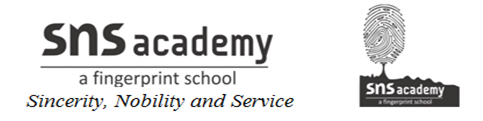 CLASS: IX			CYCLE TEST- BIOLOGY 				MARKS   : 20DATE: 16.9.19									Time: 40min  I. Choose the best answer for the following:1. The main reason of pollution in river A could be due to accumulation of a. phosphates of detergents in the river b. hot water released from industries c. mercury salts in the river d. pathogenic micro organisms in the river2. Find the factors that cause greenhouse effect.a. Ozone layer in the atmosphere			b. Infrared light reaching the earthc. Moisture layer in the atmosphere		d. CO2 layer in the atmosphere3. Acid rain can be best defined as1. Surface run-off from agricultural land containing chemicals like fertilizers.2. Rain water containing dissolved acids.3. The rain of acids formed in the clouds due to lighting.a. 1 and 2	b. 1 and 3			c. Only 2		d. Only 14. Assertion: Nodules are found only in the roots of leguminous plants.   Reason: Rhizobium is a symbiotic bacterium that live in the roots of legumes.a.Both assertion and reason are true and reason is the correct explanation of assertion.b.Both assertion and reason are true but reason is not the correct explanation of assertion.c.Assertion is true but reason is false.d.Both Assertion and Reason are false.5. Match the following: II. Answer the following questions:6. State the reasons each of conserving 							(2)a. forest 				b.wildlife 7. Mention the significance of carbon cycle.						(2)8. Name three human activities which cause air pollution.				(3)9. What are biogeochemical cycles? Name the gas that is incorporated into life forms through photosynthesis.								(3)10. a. How nitrogen fixation does takes place during lighting?			(5)     b. How do plants make use of the nitrates and nitrites present in soil?     c. Draw labeled diagram of nitrogen cycle.CLASS: IX			CYCLE TEST- BIOLOGY 				MARKS   : 20DATE: 16.9.19									Time: 40min  I. Choose the best answer for the following:1. The main reason of pollution in river A could be due to accumulation of a. phosphates of detergents in the river b. hot water released from industries c. mercury salts in the river d. pathogenic micro organisms in the river2. Find the factors that cause greenhouse effect.a. Ozone layer in the atmosphere			b. Infrared light reaching the earthc. Moisture layer in the atmosphere		d. CO2 layer in the atmosphere3. Acid rain can be best defined as1. Surface run-off from agricultural land containing chemicals like fertilizers.2. Rain water containing dissolved acids.3. The rain of acids formed in the clouds due to lighting.a. 1 and 2	b. 1 and 3			c. Only 2		d. Only 14. Assertion: Nodules are found only in the roots of leguminous plants.   Reason: Rhizobium is a symbiotic bacterium that live in the roots of legumes.a.Both assertion and reason are true and reason is the correct explanation of assertion.b.Both assertion and reason are true but reason is not the correct explanation of assertion.c.Assertion is true but reason is false.d.Both Assertion and Reason are false.5. Match the following: II. Answer the following questions:6. State the reasons each of conserving 							(2)a. forest 				b.wildlife 7. Mention the significance of carbon cycle.						(2)8. Name three human activities which cause air pollution.				(3)9. What are biogeochemical cycles? Name the gas that is incorporated into life forms through photosynthesis.								(3)10. a. How nitrogen fixation does takes place during lighting?			(5)     b. How do plants make use of the nitrates and nitrites present in soil?     c. Draw labeled diagram of nitrogen cycle.ABCDa.qprsb.qsrpc.prqsd.rqpsColumn IColumn IColumn IIColumn IIA.Green house gasp.CO2B.Nitrogen fixationq.O3C.Ozoner.RhizobiumD.Carbon cycles.Bio-geochemicalABCDa.qprsb.qsrpc.prqsd.rqpsColumn IColumn IColumn IIColumn IIA.Green house gasp.CO2B.Nitrogen fixationq.O3C.Ozoner.RhizobiumD.Carbon cycles.Bio-geochemical